Thank you for your business!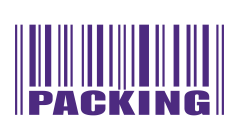         PACKING SLIP        PACKING SLIP        PACKING SLIP        PACKING SLIP        PACKING SLIPDate: June 13, 2013INVOICE # 100Date: June 13, 2013INVOICE # 100Ship To[Name][Company Name][Street Address][City, ST  ZIP Code][Phone]Customer ID [ABC12345]Bill To[Name][Company Name][Street Address][City, ST  ZIP Code][Phone]Customer ID [ABC12345]Order DateOrder NumberJobItem #DescriptionQuantity